Obszary tematyczne, w których chcę pracować (proszę postawić „X” przy wybranych obszarach)□ sport□ działalność wspomagająca rozwój organizacji pozarządowych………..…………………………       Czytelny podpis kandydataZgłaszamy w/w kandydata do bazy członków komisji konkursowych jako reprezentanta naszej organizacjiPodpisy członków Zarządu organizacji:1.	………………………………………..2.	………………………………………..…………………………Miejscowość, data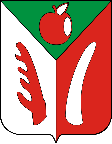 Formularz zgłoszeniowy kandydata organizacji pozarządowej lub podmiotu wymienionego w art. 3 ust. 3 do udziału w pracach komisji konkursowej w otwartych konkursach ofert ogłaszanych przez Wójta  Gminy ChynówDane dotyczące kandydata na członka komisji konkursowejDane dotyczące kandydata na członka komisji konkursowejImię i nazwisko kandydata na członka komisji konkursowejNazwa organizacji/podmiotuAdres organizacjiTelefon kontaktowyE-mail